UNIVERSIDAD COMPLUTENSE DE MADRID	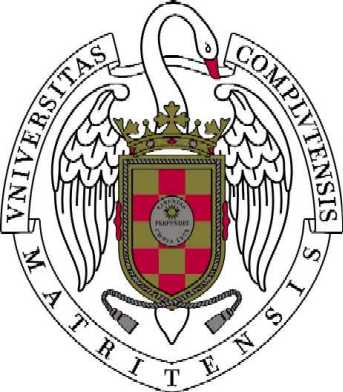 Tesis Doctoral (R.D.99/2011)Impreso de solicitud de permiso a los EditoresEDITOR: (e.g. Elsevier Publishing) ………………………………………………………………………………………………………..Solicito permiso para incluir un artículo publicado en una de sus revistas, como parte de mi Tesis Doctoral, que será depositada en archivo abierto en el repositorio institucional de mi universidad.RESPUESTA DEL EDITORCUMPLIMENTAR POR EL AUTOR DE LA TESIS DOCTORALCUMPLIMENTAR POR EL AUTOR DE LA TESIS DOCTORALNOMBRE Y APELLIDOSDIRECCIÓNTELÉFONO Y E-MAILTÍTULO DE LA TESISFACULTAD
DEPARTAMENTO / ÓRGANO RESPONSABLE / COMISIÓN ACADÉMICA DEL PROGRAMADIRECTOR/ESTÍTULO DEL ARTÍCULOPUBLICACIÓN (título, número, año ,páginas, ISSN)Madrid,……….…. de…………………………….….20……Firma del solicitanteMadrid,……….…. de…………………………….….20……Firma del solicitanteCUMPLIMENTAR POR EL EDITORCUMPLIMENTAR POR EL EDITORCUMPLIMENTAR POR EL EDITOREDITOREDITOREDITORPERMISOSINOLUGAR Y FECHAFIRMA Y SELLO DEL EDITORInformación básica de protección de datos del tratamiento: Biblioteca BUCInformación básica de protección de datos del tratamiento: Biblioteca BUCResponsableBiblioteca UCM FinalidadGestión de solicitudes de información, del servicio de préstamo domiciliario, en sala e interbibliotecario del fondo bibliográfico y materiales no documentales de la BUCGestión y asistencia a los usuarios respecto de las funciones que son propias de la biblioteca.Limitación de acceso público a tesis doctorales.LegitimaciónMisión en interés público; obligación legal DestinatariosNo se cederán datos, salvo obligación legal.DerechosAcceder, rectificar y suprimir los datos, así como otros derechos, explicados en la información adicional   Información adicionalPuede consultarla con detalle en nuestra página web:https://www.ucm.es/file/inf.-adic.-biblioteca-buc